Joshua Card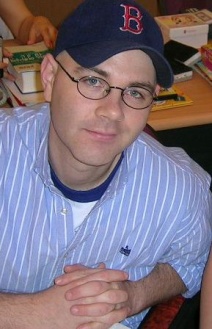 Joshua CardProfessional ProfileEager to bring students into the twenty-first century using a unique combination of education experience coupled with a background in sociology and social policy.Bachelor’s Degree in Sociology and currently pursuing a Master’s Degree in Applied Sociology.Experienced in use of the Internet and educational software.Dedicated to enthusiastic and dynamic teaching as a means of creating and nurturing a lifelong love of knowledge and learning.Education, Honors, and CertificationsM.A. Applied SociologyUniversity of Northern Colorado, Greeley, CO. 2011-presentBachelor of Science in SociologyTexas A&M University-Commerce, Commerce, TX. 2000Delta Tau Delta National Fraternity MemberKappa Kappa Psi National Honorary Music Fraternity MemberEducational CertificationsI.T.T.T. TEFL Institute, 100 Hour TEFL CertificateKey QualificationsTEFL Certification (2006)Plan and instruct each subject area using wide variety of teaching aids, motivational and implementation strategies to engage students in active learning.Incorporate learning communicative principles into classroom and individual instruction. Develop and conduct inter-grade activities.Implement technological approaches to ESL materials. Research educational resources on the Internet. Assist with information retrieval and implementation.Computer SkillsSoftware: Microsoft Windows® and DOS, , Microsoft Word, PageMaker, Power Point, ExcellWorking knowledge of the InternetEmploymentProfessional Development in EducationAssistant E.S.L. Instructor and Program Coordinator, Hallyo Elementary School, Yeosu, S.K.,  September 2006-July 2007E.S.L. Instructor, Head Foreign English Advisor at Gold English Academy, Gwangmyeong, S.K. May 2004-May 2005E.S.L. Instructor, K thru Middle School at Wonderland English Academy Pyungtaek, S.K. , April 2003 to May 2004Professional AffiliationsAmerican Sociological AssociationConservative Teachers of AmericaDear Sir Ma’am:I am writing in response to your ad regarding an opening for an ESL Instructor. The position requirements and my skills are a perfect match.As you’ll see on my enclosed resume, I have the educational background, professional experience, and track record for which you are searching. In addition, I am motivated and enthusiastic, and would appreciate the opportunity to contribute to your school’s success.I am currently a graduate student but I will be taking time off for personal and financial reasons.  My graduate level studies coincide with teaching E.S.L. abroad while being in a dynamic, diverse and challenging environment. Sincerely,Joshua Card